ПрИЛОЖЕНИЕ МИНИСТЕРСТВО НАУКИ И ВЫСШЕГО ОБРАЗОВАНИЯ РФФЕДЕРАЛЬНОЕ ГОСУДАРСТВЕННОЕ БЮДЖЕТНОЕ ОБРАЗОВАТЕЛЬНОЕ УЧРЕЖДЕНИЕ ВЫСШЕГО ОБРАЗОВАНИЯ«РЯЗАНСКИЙ ГОСУДАРСТВЕННЫЙ РАДИОТЕХНИЧЕСКИЙ  УНИВЕРСИТЕТ» ИМЕНИ. В.Ф. УТКИНАКафедра «Вычислительная и прикладная математика»ОЦЕНОЧНЫЕ МАТЕРИАЛЫ по дисциплине
«Информационные системы предприятия (факультатив)»Направление подготовки09.03.03 «Прикладная информатика»Направленность (профиль) подготовкиПрикладная информатикаКвалификация выпускника –  бакалаврФорма обучения – очная, заочнаяРязаньОБЩИЕ ПОЛОЖЕНИЯОценочные материалы – это совокупность учебно-методических материалов и процедур, предназначенных для оценки качества освоения обучающимися данной дисциплины как части основной образовательной программы. Цель – оценить соответствие знаний, умений и уровня приобретенных компетенций, обучающихся целям и требованиям основной образовательной программы в ходе проведения текущего контроля и промежуточной аттестации.Основная задача – обеспечить оценку уровня сформированности компетенций, приобретаемых обучающимся в соответствии с этими требованиями.Контроль знаний обучающихся проводится в форме промежуточной аттестации – зачета в 7 семестре.2 ОПИСАНИЕ ПОКАЗАТЕЛЕЙ И КРИТЕРИЕВ ОЦЕНИВАНИЯ КОМПЕТЕНЦИЙСформированность каждой компетенции в рамках освоения данной дисциплины оценивается по трехуровневой шкале:пороговый уровень является обязательным для всех обучающихся по завершении освоения дисциплины;продвинутый уровень характеризуется превышением минимальных характеристик сформированности компетенций по завершении освоения дисциплины;эталонный уровень характеризуется максимально возможной выраженностью компетенций и является важным качественным ориентиром для самосовершенствования.Уровень освоения компетенций, формируемых дисциплинойа) описание критериев и шкалы оценивания тестирования:б) описание критериев и шкалы оценивания теоретического вопроса:в) описание критериев и шкалы оценивания практического задания:На зачет выносится: тестовое задание, 1 практическое задание и 1 теоретический вопрос. Студент может набрать максимум 9 баллов.Итоговый суммарный балл студента, полученный при прохождении промежуточной аттестации, переводится в традиционную форму по системе «зачтено», «не зачтено».Оценка «зачтено» выставляется студенту, который набрал в сумме не менее 5 баллов. Обязательным условием является выполнение всех предусмотренных в течение семестра практических заданий и лабораторных работ.Оценка «не зачтено» выставляется студенту, который набрал в сумме менее 5 баллов, либо имеет к моменту проведения промежуточной аттестации несданные практические, либо лабораторные работы.3 ПАСПОРТ ОЦЕНОЧНЫХ МАТЕРИАЛОВ ПО ДИСЦИПЛИНЕДля заочной формы обучения дополнительно предусмотрены контрольные работы, включающие все контролируемые разделы (темы) дисциплины.1. ТИПОВЫЕ КОНТРОЛЬНЫЕ ЗАДАНИЯ ИЛИ ИНЫЕ МАТЕРИАЛЫ4.1 Промежуточная аттестация (зачет и экзамен)а) типовые тестовые вопросы закрытого типа1. Открытая информационная система этоа) Система, включающая в себя большое количество программных продуктов.б) Система, включающая в себя различные информационные сети.в) Система, созданная на основе международных стандартов.г) Система, ориентированная на оперативную обработку данных.д) Система, предназначенная для выдачи аналитических отчетов.2. Что регламентируют стандарты международного уровня в информационных системаха) Взаимодействие информационных систем различного класса и уровня.б) Количество технических средств в информационной системе.в) Взаимодействие прикладных программ внутри информационной системы.г) Количество персонала, обеспечивающего информационную поддержку системе управления.3. Укажите возможности, обеспечиваемые открытыми информационными системамиа) Мобильность данных, заключающаяся в способности информационных систем к взаимодействию.б) Мобильность программ, заключающаяся возможности переноса прикладных программ и замене технических средств.в) Мобильность пользователя, заключающаяся в предоставлении дружественного интерфейса пользователю.г) Расширяемость - возможность добавления (наращивания) новых функций, которыми ранее информационная система не обладала.д) Оперативность ввода исходных данных.е) Интеллектуальная обработка данных.4. Укажите правильное определение ERP-системыа) Информационная система, обеспечивающая управление взаимоотношения с клиентами.б) Информационная система, обеспечивающая планирование потребности в производственных мощностях.в) Интегрированная система, обеспечивающая планирование и управление всеми ресурсами предприятия, его снабжением, сбытом, кадрами и заработной платой, производством, научно-исследовательскими и конструкторскими работами.г) Информационная система, обеспечивающая управление поставками.5. Информационная технология этоа) Совокупность технических средств.б) Совокупность программных средств.в) Совокупность организационных средств.г) Множество информационных ресурсов.д) Совокупность операций по сбору, обработке, передачи и хранению данных с использованием методов и средств автоматизации.6. Какое определение информационных ресурсов общества соответствует Федеральному закону "Об информации, информатизации и защите информации"а) Информационные ресурсы общества – это сведения различного характера, материализованные в виде документов, баз данных и баз знаний.б) Информационные ресурсы общества – это отдельные документы и отдельные массивы документов, документы и массивы в информационных системах (библиотеках, архивах, фондах, банках данных и других системах), созданные, приобретенные за счет средств федерального бюджета, бюджетов субъектов РФ.в) Информационные ресурсы общества – это множество web-сайтов, доступных в Интернете.7. Укажите существующие информационные ресурсы на предприятииа) Собственные.б) Внешние.в) Технические.г) Программные.д) Организационные.8. Информационные модели предназначены дляа) математического отражения объектов;б) математического отражения структуры явлений;в) отражения информационных потоков между объектами и  отношений между ними;д) содержательного отражения отношений между объектами;е) отражения качественных характеристик процессов.9. Укажите информационные модели, разработка которых регламентируется соглашениями, принятыми в практике создания информационных система) Сетевые модели.б) Иерархические модели.в) Реляционные модели.г) Диаграммы потоков данных.д) Графовые модели.10. Укажите правильное определение информационного бизнесаа) Информационный бизнес – это производство и торговля компьютерами.б) Информационный бизнес – это предоставление инфокоммуникационных услуг.в) Информационный бизнес - это производство, торговля и предоставление информационных продуктов и услуг.г) Информационный бизнес – это торговля программными продуктами.б) типовые тестовые вопросы открытого типа1. Назовите компьютерную методологию, используемую в управлении производством, для планирования производства и запасов (MRР (Mаtеriаl Rеquirеmеnt Рlаnning – Планирование материальных потребностей).2. Малые корпоративные информационные системы представляют собой… (простые системы, предназначенные для простых бухгалтерских функций или простейшего складского учёта). 3. Как называются интегрированные системы, дающие возможность одновременно вести административный и финансовый учет и управление (Средние интегрированные корпоративные информационные системы) 4 Согласно стандартов семейства IDEF процесс разработки моделей бизнес-процессов является … (итеративным)5 Какие задачи, реализованные в рамках корпоративной информационной системы, обеспечивают функцию управления персоналом (Табельный учёт и расчёт заработной платы).6. Какая технология понимается под технологией  ASP (Application Service Provider) (размещение системы на серверах удаленного провайдера и работа с ней по каналам Internet)а) типовые тестовые вопросы закрытого типа1. В основе информационной системы лежитa) вычислительная мощность компьютераб) компьютерная сеть для передачи данныхв) среда хранения и доступа к даннымг) методы обработки информации2. Информационные системы ориентированы наa) программистаб) конечного пользователя, не обладающего высокой квалификациейв) специалиста в области СУБДг) руководителя предприятия3. Неотъемлемой частью любой информационной системы являетсяa) программа созданная в среде разработки Delphiб) база данныхв) возможность передавать информацию через Интернетг) программа, созданная с помощью языка программирования высокого уровня4. В настоящее время наиболее широко распространены системы управления базами данныхa) реляционныеб) иерархическиев) сетевыег) объектно-ориентированные5. Более современными являются системы управления базами данныхa) иерархическиеб) сетевыев) реляцонныег) постреляционные7. Традиционным методом организации информационных систем являетсяa) архитектура клиент-клиентб) архитектура клиент-серверв) архитектура сервер-серверг) размещение всей информации на одном компьютере8. Первым шагом в проектировании ИС являетсяa) формальное описание предметной областиб) выбор языка программированияв) разработка интерфейса ИСб) типовые тестовые вопросы открытого типа1. Искажение сведений в базах данных или в системной информации в компьютерных технологиях являются ___________________ угрозой безопасности информации (активной) 2. В чем проявляется информационная культура? (В знании особенностей информационных потоков в своей сфере деятельности) 3. Для кого предназначена информационная система оперативного уровня? (Для специалистов-исполнителей)4. На каком уровне применяется информационная технология обработки данных? ( Операционной (исполнительской) деятельности)5. Как называется информационная технология с «дружественным» интерфейсом работы пользователя, использующая персональные компьютеры и телекоммуникационные средства, называется (Новая информационная технология)6. Как называется информационное сообщение на естественном языке зафиксированное ручным или печатным способом на бланке установленной формы и имеющем юридическую силу? (Документ) 7. Информационной составляющей российского информационного рынка являются…(справочно-навигационные средства, помогающие находить информацию)8. Как классифицируют информационные совокупности по структурному составу? (Реквизиты, показатели, документы)9. Информационный фонд предприятия в рамках ИС маркетинга функционирует в форме … (базы данных, базы знаний и программных средств в автоматизированном банке данных) 10. Как  называется информация, которая обслуживает процессы производства, распределения, обмена и потребления материальных благ и обеспечивает решение задач организационно-экономического управления? (Управленческая)а) типовые тестовые вопросы закрытого типа1. Цель информатизации общества заключается ва) справедливом распределении материальных благ;б) удовлетворении духовных потребностей человека;в) максимальном удовлетворении информационных потребностей отдельных граждан, их групп, предприятий, организаций и т. д. за счет повсеместного внедрения компьютеров и средств коммуникаций.2. Данные об объектах, событиях и процессах, это а) содержимое баз знаний;б) необработанные сообщения, отражающие отдельные факты, процессы, события;в) предварительно обработанная информация;г) сообщения, находящиеся в хранилищах данных.3. Какое определение информационной системы приведено в Федеральном законе «Об информации, информатизации и защите информации»а) Информационная система – это замкнутый информационный контур, состоящий из прямой и обратной связи, в котором, согласно информационным технологиям, циркулируют управленческие документы и другие сообщения в бумажном, электронном и другом виде.б) Информационная система – это организационно упорядоченная совокупность документов (массив документов) и информационных технологий, в том числе с использованием средств вычислительной техники и связи, реализующих информационные процессы (процесс сбора, обработки, накопления, хранения, поиска и распространения информации).в) Информационная система – организационно-техническая система, предназначенная для выполнения информационно-вычислительных работ или предоставления информационно-вычислительных услуг;г) Информационная система – это совокупность внешних и внутренних прямых и обратных информационных потоков, аппарата управления организации с его методами и средствами обработки информации.4. Укажите правильное определение информационного рынкаа) Под информационным рынком понимается множество производителей, предлагающих инфокоммуникационные услуги.б) Под информационным рынком понимается множество субъектов, поставляющих средства вычислительной техники.в) Под информационным рынком понимается сеть торговых предприятий, реализующих программное обеспечение.г) Под информационным рынком понимается совокупность хозяйствующих субъектов, предлагающих покупателям компьютеры, средства коммуникаций, программное обеспечение, информационные и консалтинговые услуги, а также сервисное обслуживание технических и программных средств.5. Укажите функции, выполняемые информационным менеджером предприятияа) Планирование внедрения и модернизации информационной системы, ее поиск на рынке программных продуктов.б) Оценка рынка программных продуктов с помощью маркетингового инструментария.в) Разработка прикладных программ.г) Приобретение информационных технологий с нужными функциями и свойствами.д) Разработка операционных систем.е) Организация внедрения информационной системы и обучения персонала.ж) Обеспечение эксплуатации информационной системы: администрирование, тестирование, адаптация, организация безопасности и т.д.з) Обновление существующей информационной системы, внедрение новых версий.и) Вывод из эксплуатации информационной системы.6. Укажите принцип, согласно которому может создается функционально-позадачная информационная системаа) оперативности;б) блочный;в) интегрированный;г) позадачный;д) процессный.7. Укажите функции управления предприятием, которые поддерживают современные информационные системыа) планирование;б) премирование;в) учет;г) анализ;д) распределение;е) регулирование.8. Бизнес-процесс этоа) множество управленческих процедур и операций;б) множество действий управленческого персонала;в) совокупность увязанных в единое целое действий, выполнение которых позволяет получить конечный результат (товар или услугу);г) совокупность работ, выполняемых в процессе производства.9. Какой информационной системе соответствует следующее определение: программно-аппаратный комплекс, способный объединять в одно целое предприятия с различной функциональной направленностью (производственные, торговые, кредитные и др. организации)а) Информационная система промышленного предприятия.б) Информационная система торгового предприятия.в) Корпоративная информационная система.г) Информационная система кредитного учреждения.10. Укажите правильное определение системыа) Система – это множество объектов.б) Система - это множество взаимосвязанных элементов или  подсистем, которые сообща функционируют для достижения общей цели.г) Система – это не связанные между собой элементы.д) Система – это множество процессов.11. Информационная технология ‒ этоа) набор технических средствб) программные средствав) процесс использования совокупности средств и методов сбора, обработки и передачи данных для получения информации нового качества о состоянии объекта, процесса или явленияг) использование информационных ресурсов.12. По масштабу ИС подразделяются:а) на одиночные, групповые, корпоративныеб) средние, большиев) системы уровня знания и простыег) объектно-ориентированные и сетевые.13. Транзакция ‒ этогруппа последовательных операцийб) анализ данныхпередача данныхг) сделка.14. Единое информационное пространство предприятия представляет собой а) совокупность баз и банков данных, технологий их ведения и использования, информационно-телекоммуникационных систем и сетей, которые функционируют на основе единых принципов и по общим правилам, обеспечивающим защищенное информационное взаимодействие всех участников, а также удовлетворение их информационных потребностей в соответствии с иерархией обязанностей и уровнем доступа к данным;б) программно-аппаратный комплекс, способный объединять в одно целое предприятия с различной функциональной направленностью (производственные, торговые, кредитные и др. организации)в) совокупность операций по сбору, обработке, передачи и хранению данных с использованием методов и средств автоматизации;г) комплекс проблемно-ориентированных, взаимоувязанных и взаимодействующих информационных подсистем.15. Интегрированная информационная среда рассматривается как:а) совокупность баз и банков данных, технологий их ведения и использования, информационно-телекоммуникационных систем и сетей, которые функционируют на основе единых принципов и по общим правилам, обеспечивающим защищенное информационное взаимодействие всех участников, а также удовлетворение их информационных потребностей в соответствии с иерархией обязанностей и уровнем доступа к данным;б) программно-аппаратный комплекс, способный объединять в одно целое предприятия с различной функциональной направленностью (производственные, торговые, кредитные и др. организации)в) совокупность операций по сбору, обработке, передачи и хранению данных с использованием методов и средств автоматизации;г) комплекс проблемно-ориентированных, взаимоувязанных и взаимодействующих информационных подсистем.15. Деление информационных систем на одиночные, групповые, корпоративные называются классификацией:а) по масштабуб) сфере примененияв) способу организации.16. OLTP (Online Transaction Processing) – этоа) режим оперативной обработки транзакцийб) режим пакетной обработки транзакцийв) время обработки запроса пользователя.17. Классификация информационных систем по способу организации не включает в себя один из перечисленных пунктов:а) системы на основе архитектуры файл – серверб) системы на основе архитектуры клиент – серверв) системы на основе многоуровневой архитектурыг) системы на основе интернет/интранет-технологийд) корпоративные информационные системы.18. Информационные системы, ориентированные на коллективное использование информации членами рабочей группы и чаще всего строящиеся на базе локальной вычислительной сети:а) одиночныйб) групповыев) корпоративные.19. Информационные системы, основанные на гипертекстовых документах и мультимедиа:а) системы поддержки принятия решенийб) информационно-справочные системыв) офисные информационные системы.20. В чем заключается основная идея MRP-систем:а) в планировании потребности в финансовых ресурсахб) чтобы необходимый материал был в нужное время в нужном количествев) в планировании производственного процессаг) в определении финансового результата.21. В каком случае реализация MRP-систем является целесообразной и эффективной:а) при любой организации системы производства и продажи продукцииб) дифференцированном ценообразованиив) дискретном и процессном производствег) во всех приведенных случаях.22. Система MRP – это системаа) планирования потребности в материалахб) планирования трудовых ресурсовв) электронного документооборота при нормировании производственных запасовг) финансового контроля.23. Какие элементы включает система MRP?а) MPS, MRP, CNNб) MPS, MRP, CRPв) MPМ, MRP, ВОМб) типовые тестовые вопросы открытого типа1. Рассмотрите рисунок и назовите, что относится к уровням управления и квалификацииуправленческого персонала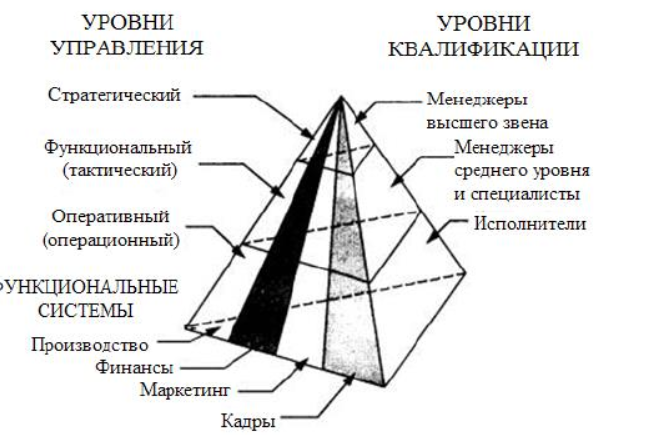 Ответ: уровни управления (Стратегический, функциональный, оперативный) и квалификацииуправленческого персонала (менеджеры высшего, среднего звена и специалисты, а так же исполнители).2. Структуру информационной системы можно рассматривать как совокупность обеспечивающих подсистем. Что такое подсистема? (Подсистема – это часть системы, выделенная по какому-либо признаку). 3. К чему приводит интеграция информационных систем разного назначения на предприятии? (К созданию корпоративных информационных систем).4. Что такое фактографические информационные системы?Фактографические информационные системы накапливают и хранят данные в виде множества экземпляров одного или нескольких типов структурных элементов (информационных объектов). Каждый из таких экземпляров или некоторая их совокупность отражают сведения по какому-либо факту или событию отдельно от всех прочих сведений и фактов.Структура каждого типа информационного объекта состоит из конечного набора реквизитов, отражающих основные аспекты и характеристики объектов данной предметной области. Комплектование информационной базы в фактографических информационных системах включает, как правило, обязательный процесс структуризации входной информации.Фактографические удовлетворение информационных потребностей непосредственно, т.е. путем предоставления потребителям самих сведений (данных, фактов, концепций).5. Приведите классификацию информационных систем по уровням управленияВыделяют: информационные системы оперативного (операционного)уровня – бухгалтерская, банковских депозитов, обработки заказов, регистрации билетов, выплаты зарплаты; информационные системы специалистов – офисная автоматизация, обработка знаний (включая экспертные системы);  информационные системы тактического уровня (среднее звено) – мониторинг, администрирование, контроль, принятие решений; стратегические информационные системы – формулирование целей, стратегическое планирование.6. Приведите классификацию информационных систем по способу организацииПо способу организации информационные системы подразделяются как системы на основе: архитектуры файл-сервер; архитектуры клиент-сервер; многоуровневой архитектуры; интернет/интранет-технологий.7 Системы обработки транзакций по оперативности обработки данных разделяют на пакетные информационные системы и … информационные системы. (Оперативные)4.2 Типовые контрольные вопросы и задания  к зачетуДайте определение понятия "экономическая информация".Какие требования предъявляются к экономической информации?Что входит в понятие "Маркетинговая информация"?Как формируется учётно-отчётная информация?Что является финансовой информацией?Что понимают под "Внутренней информацией"?Пояснить направления получения новых знаний.Пояснить термин "Информатизация".Пояснить термин "Интеллектуализация".Раскройте понятие "Технология" и её аспекты.Каким требованиям должна отвечать современная технология?Перечислить и пояснить три основных аспекта, которые вкладывают в понятие "Технология" в широком смысле.Что является целью технологии в промышленном производстве?Что понимают под понятием "Мультимедиа"?Как поменялась значимость отдельных факторов производства по мере перехода от индустриальной эпохи к постиндустриальной?Какие ресурсы потребляет современное производственное предприятие, организация, офис в процессе своего функционирования?Пояснить отличия информационных ресурсов от традиционных.Пояснить классификацию информационных ресурсов предприятия по источнику возникновения.Пояснить состав глобальных информационных ресурсов.Для чего необходимы государственные и региональные информационные ресурсы?Пояснить структуру государственных информационных ресурсов.Что понимают под информационным ресурсом предприятия (организации)?На какие группы делятся ресурсы?Что представляют собой внемашинные и внутримашинные документы?На какие группы делятся документы организационно-распорядительного характера?Что называется контентом?Поясните виды контентов.Дайте характеристику Web-контента. Договоры коммерческой концессии и франчайзингаДоговоры простого товарищества и о совместной деятельности  Эффекты и индикаторы успешности реализации  проекта. Оценка экономической эффективности проекта: общие подходы Управление проектными рискамиПонятие риска и неопределенностиКлассификация проектных рисковСистема управления проектными рискамиОсновные подходы к оценке риска Методы управления рисками Основные задачи планирования проекта Иерархическая структура работ проекта Функции сетевого анализа в планировании проекта Анализ критического пути Определение длительности проекта при неопределенном времени выполнения операций Распределение ресурсов. Разработка расписания проекта Формирование финансовых ресурсов проекта Оценка стоимости проекта Планирование затрат по проекту (бюджетирование) Финансирование за счет выпуска акций Долгосрочное долговое финансирование Основные программные продукты в управлении проектами Темы рефератовИнформационные технологии в управлении. Мировой опыт применения современных информационных технологий. Российский рынок деловых программ: состояние и тенденции развития. Характеристика отечественного рынка делового программного обеспечения. Проблемы и задачи фирм-разработчиков программного обеспечения. Аналитические программные разработки управления. Направления оценки и критерии выбора программного обеспечения Информационные системы и их классификация в организационном управлении Информационная система управления ресурсами предприятия, Состав технического обеспечения в ИС управления организацией. Защита информации в ИС управления организацией. Угрозы безопасности ИС и ИТ. Оценка преимуществ и недостатков закупки готовых или разработки новых ИТ и ИС. Системы АСУ. Основные методы незаконного получения информации. Методы экономической оценки информационных технологий. Обеспечение информационной безопасности и борьбы с компьютерной преступностью в государственном масштабе. Организация управления для различных этапов организации информационных систем. Информационные технологии как инструмент формирования управленческих решений. Функционирование информационной технологии в контуре среднесрочного тактического планирования. Информационные системы поддержки принятия решения и информационные системы поддержки исполнения. Оценка экономической эффективности внедрения информационных технологий и информационных систем на предприятиях и организациях. Информатизация отечественного управления. Методика и постановка управленческих задач в информационных системах. Международная классификация деловых программ управления. Классификация управленческих систем. Создание временных коллективов для внедрения ИТ и ИС и их менеджмент. Этапы развития коммерческого шпионажа в России. Электронный терроризм.Шкала оцениванияКритерий3 балла(эталонный уровень)уровень усвоения материала, предусмотренного программой: процент верных ответов на тестовые вопросы от 85 до 100%2 балла(продвинутый уровень)уровень усвоения материала, предусмотренного программой: процент верных ответов на тестовые вопросы от 75 до 84%1 балл(пороговый уровень)уровень усвоения материала, предусмотренного программой: процент верных ответов на тестовые вопросы от 60 до 74%0 балловуровень усвоения материала, предусмотренного программой: процент верных ответов на тестовые вопросы от 0 до 59%Шкала оцениванияКритерий3 балла(эталонный уровень)выставляется студенту, который дал полный ответ на вопрос, показал глубокие систематизированные знания, смог привести примеры, ответил на дополнительные вопросы преподавателя.2 балла(продвинутый уровень)выставляется студенту, который дал полный ответ на вопрос, но на некоторые дополнительные вопросы преподавателя ответил только с помощью наводящих вопросов.1 балл(пороговый уровень)выставляется студенту, который дал неполный ответ на вопрос в билете и смог ответить на дополнительные вопросы только с помощью преподавателя. 0 балловвыставляется студенту, который не смог ответить на вопрос Шкала оцениванияКритерий3 балла(эталонный уровень)Задание решено верно2 балла(продвинутый уровень)Задание решено верно, но имеются технические неточности в выполнении1 балл(пороговый уровень)Задание решено верно, с дополнительными наводящими вопросами преподавателя0 балловЗадание не решеноКонтролируемые разделы (темы) дисциплиныКод контролируемой компетенции (или её части)НаименованиеоценочногосредстваКонтролируемые разделы (темы) дисциплиныКод контролируемой компетенции (или её части)Наименованиеоценочногосредства1 семестр (осенний)ЗачетСовременный подход к управлению предприятиемЗачетИнтеллектуальные задачи в экономикеЗачетАвтоматизация стратегических задач планирования и управленияЗачетАвтоматизация операционных задачЗачетТехнология баз информации. Информационное обеспечение процессов управления в экономикеЗачетИнформационная модель предприятияЗачетИнформационные системы на предприятииЗачетЭлектронная документация и её защитаЗачетПК-2 Способен выполнять проектирование информационных систем среднего и крупного масштаба сложностиПК-2.1 Разрабатывает бизнес-требования к информационной системеПК-2 Способен выполнять проектирование информационных систем среднего и крупного масштаба сложностиПК-2.2 Разрабатывает концепцию информационной системыПК-3 Способен выполнять работы и управление работами по созданию и сопровождению информационных системПК-3.1 Разрабатывает, анализирует  и утверждает требования к информационной системе